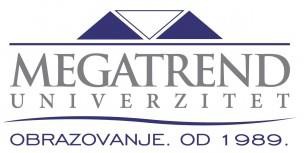 ПРАВИЛА СТУДИЈАНА МЕГАТРЕНД УНИВЕРЗИТЕТУБеоград, октобар  2018. годинеСАДРЖАЈЧлан 3.	Студијски програм	4Члан 4.	Врсте студија	4Члан 5.	Степени студија	5Члан 6.	Студијски програм за стицање заједничке дипломе	5Члан 7.	Образово-научна и образовно-уметничка поља	5Члан 8.	Садржај студијског програма	5Члан 9.	Обим студија	6Члан 10.	Завршни рад и дисертација	7Члан 11.	Преношење ЕСПБ бодова	7Члан 12.	Структура плана и програма	8Члан 13.	Школска година	8Члан 14.	Организација наставе	9Члан 18.	Пријављивање предмета и евиденција – обавезни и	10изборни предметиЧлан 20.	Упис и овера семестра и године	11Члан 21.	Евалуација наставе	11Члан 22.	Статус студента	12Члан 47.	Права и обавезе студената	19Члан 48.	Дисциплинска одговорност студената	20Члан 49.	Престанак статуса студента	20Члан 50.	Стручни, академски и научни називи	20На основу члана 102. Закона о високом образовању („Службени гласник Републике Србије” број 88/17), и члана 66. ,став 1, тачка 22 Статута Мегатренд универзитета, Сенат Мегатренд универзитета, на седници одржаној 09. мартa 2018.године, доносиПРАВИЛА СТУДИЈАI ОСНОВНЕ ОДРЕДБЕЧлан 1.Овим правилником ближе се уређује организација и извођење студија, упис, напредовање студената у току студија, вредновање рада студената, додељивање степена и диплома, издавање исправа о студијама, као и друга питања од значаја за остваривање студија првог степена (основних струковних, специјалистичких струковних и основних академских), студија другог степена (мастер струковних, мастер академских, и специјалистичких академских) и студија трећег степена (докторских академских студија), како на класичан начин студирања тако и студијама на даљину на Мегатренд универзитету (у даљем тексту: Универзитет).Члан 2.Студије на Универзитету организују се и остварују у складу са правилима студија заснованим на Европском систему преноса бодова (ЕСПБ).II ОРГАНИЗАЦИЈА И ИЗВОЂЕЊЕ СТУДИЈАСтудијски програм Члан 3.Студијски програм је скуп обавезних и изборних студијских подручја, односно предмета, са оквирним садржајем, чијим се савладавањем обезбеђују неопходна знања и вештине за стицање дипломе одговарајућег степена и врсте студија.Врсте студија Члан 4.Делатност високог образовања остварује се кроз академске и струковне студије на основу акредитованих студијских програма за стицање високог образовања.На академским студијама изводи се академски студијски програм, који оспособљава студенте за развој и примену научних, уметничких и стручних достигнућа.На струковним студијама изводи се струковни студијски програм, који оспособљава студенте за примену и развој стручних знања и вештина потребних за укључивање у радни процес.Ради стручног оспособљавања лица са стеченим високим образовањем за укључивање у радни процес, изводи се кратки програм студија који има јасно дефинисану структуру, сврху и исходе учења и за који се издаје сертификат о завршеном кратком програму студија и стеченим компетенцијама.Степени студија Члан 5.Студије првог степена су:основне академске студије;основне струковне студије;специјалистичке струковне студије. Студије другог степена су:мастер академске студије;мастер струковне студије;специјалистичке академске студије.Студије трећег степена су докторске академске студије.Студијски програм за стицање заједничке дипломе Члан 6.Студијски програм за стицање заједничке дипломе јесте студијски програм који организују и изводе више високошколских установа које имају дозволу за рад за одговарајући студијски програм.Студијски програм из става 1. овог члана може да се изводи када га усвоје надлежни органи високошколских установа које га организују.Образовно-научна и образовно-уметничка поља Члан 7.Студијски програми се остварују у оквиру једног или више следећих образовно- научних, односно образовно-уметничких поља:Природно-математичке науке;Друштвено-хуманистичке науке;Медицинске науке;Техничко-технолошке науке;УметностОдговарајуће научне, уметничке и стручне области у оквиру поља из става 1. овог члана утврђује Национални савет, на предлог Конференције универзитета и Конференције академија и високих школа.Одговарајуће уже научне, уметничке и стручне области у оквиру научне, уметничке и стручне области из става 2. овог члана утврђује универзитет, на предлог факултета.Садржај студијског програма Члан 8.Студијским програмом утврђују се:назив и циљеви студијског програма;врста студија;исходи процеса учења у складу са законом који утврђује национални оквир квалификација;стручни, академски, научни односно уметнички назив;услови за упис на студијски програм;листа обавезних и изборних студијских подручја, односно предмета, са оквирним садржајем;начин извођења студија и потребно време за извођење појединих облика студија;бодовна вредност сваког предмета исказана у складу са Европским системом преноса бодова (у даљем тексту: ЕСПБ бодови);бодовна вредност завршног рада на основним, специјалистичким и мастер студијама, односно докторске дисертације или докторског уметничког пројекта, исказана у ЕСПБ бодовима;предуслови за упис појединих предмета или групе предмета;начин избора предмета из других студијских програма;услови за прелазак са других студијских програма у оквиру истих или сродних области студија;друга питања од значаја за извођење студијског програма.Обим студија Члан 9.Сваки предмет из студијског програма или кратког програма студија исказује се бројем одговарајућих ЕСПБ бодова, а обим програма се изражава збиром ЕСПБ бодова.Збир од 60 ЕСПБ бодова одговара просечном укупном ангажовању студента у обиму 40-часовне радне недеље током једне школске године.Укупно ангажовање студента састоји се од активне наставе (предавања, вежбе, практикуми, семинари и др.), самосталног рада, колоквијума, испита, израде завршних радова, студентске праксе, добровољног рада у локалној заједници и других видова ангажовања.Добровољни рад је рад студента без накнаде, који организује високошколска установа на пројектима од значаја за локалну заједницу који се вреднује у систему високог образовања.Услове, начин организовања и вредновање добровољног рада уређује високошколска установа својим општим актом.Укупан број часова активне наставе не може бити мањи од 600 часова у току школске године.Основне академске студије имају од 180 до 240 ЕСПБ бодова. Основне струковне студије имају 180 ЕСПБ бодова.Специјалистичке струковне студије имају најмање 60 ЕСПБ бодова.Специјалистичке академске студије имају најмање 60 ЕСПБ бодова када  су претходно завршене мастер академске студије.Mастер академске студије имају:најмање 60 ЕСПБ бодова, када је претходно остварен обим основних академских студија од 240 ЕСПБ бодова;најмање 120 ЕСПБ бодова када је претходно остварен обим основних академских студија од 180 ЕСПБ бодова.Мастер струковне студије имају најмање 120 ЕСПБ бодова када је претходно остварен обим првог степена студија од најмање 180 ЕСПБ бодова.Студијски програми академских студија могу се организовати интегрисано у оквиру основних и мастер академских студија.Докторске студије имају најмање 180 ЕСПБ бодова, уз претходно остварени обим студија од најмање 300 ЕСПБ бодова на основним академским и мастер академским студијама, односно интегрисаним академским студијама.Студијски програми академских студија из медицинских наука могу се организовати интегрисано у оквиру основних и мастер академских студија, са укупним обимом од највише 360 ЕСПБ бодова.Кратки програм студија може се изводити у обиму од 30 до 60 ЕСПБ бодова.Завршни рад и дисертација Члан 10.Студијским програмом основних и специјалистичких студија може бити предвиђен завршни рад.Студијски програм мастер академских студија и мастер струковних студија садржи обавезу израде завршног рада.Докторска дисертација је завршни део студијског програма докторских студија, осим доктората уметности који је уметнички пројекат.Изузетно, докторат наука може да стекне лице са завршеним студијама медицине и завршеном одговарајућом специјализацијом у складу са законом којим се уређује здравствена заштита, на основу одбрањене дисертације засноване на радовима објављеним у врхунским светским часописима, у складу са стандардима које утврђује Национални савет.Број бодова којима се исказује завршни рад, односно завршни део студијског програма, улазе у укупан број бодова потребних за завршетак студија.Начин и поступак припреме и одбране завршног рада, уређује се општим актом високошколске установе.Поступак припреме и услови за одбрану дисертације, односно уметничког пројекта уређују се општим актом универзитета.Високошколска установа на којој се брани докторска дисертација, односно уметнички пројекат дужна је да докторску дисертацију и извештај комисије о оцени докторске дисертације учини доступном јавности, и то у електронској верзији на званичној интернет страници установе и у штампаном облику у библиотеци установе, најмање 30 дана пре усвајања извештаја комисије на надлежном органу, као и до одбране дисертације.Универзитет је дужан да установи дигитални репозиторијум у којем се трајно чувају електронске верзије одбрањених докторских дисертација, односно уметничких пројеката, заједно са извештајем комисије за оцену дисертације, подацима о ментору и саставу комисије и подацима о заштити ауторских права, као и да све наведене податке учине јавно доступним.Копију садржаја који се чува у репозиторијуму универзитет је дужан да у року од три месеца од одбране докторске дисертације, односно уметничког пројекта достави у централни репозиторијум који води Министарство.Преношење ЕСПБ бодова Члан 11.Између различитих студијских програма, у оквиру истог степена и врсте студија може се вршити преношење ЕСПБ бодова.Критеријуми  и  услови  преношења  ЕСПБ  бодова  и  одговарајућа  провера  знања прописују се општим актом универзитет, односно споразумом високошколских установа.Структура плана и програма предмета Члан 12.План и програм предмета, у оквиру студијског програма, садржи следеће податке:назив предмета и одговарајућу шифру;дужина трајања наставе – година студија, семестар, број часова;статус предмета (назнака о обавезним и изборним предметима);условљеност  другим  предметима  (навођење  предмета  које  треба  претходно положити);постављени циљеви који се остварују и компетенције које се стичу изучавањем предмета;језик студија;предзнања која студент треба да поседује;име наставника и сарадника;метод наставе и савладавања градива;.садржај предмета (кратак опис програма предмета са бројем недељних часова и укупним бројем недеља трајања одређене активности који омогућава разумевање његове садржине од стране студената и других потенцијалних партнера);.оптерећење студената (недељно и годишње), фонд часова и број ЕСПБ бодова; 12.литература  коју  треба  користити  за  припрему  (обавезну)  и  препорука  ширестручне литературе;.облици провере знања током наставе, њихова учесталост и вредновање практичног рада и других облика индивидуалног рада (семинарски радови, пројекти и друго), начин и термини полагања испита;.резултати изучавања предмета;.специфичности студирања на даљину се утврђују посебним Упутствима која су саставни део овог правилника;.специфичности студирања по научним пољима или областима студија се утврђују посебним Упутствима која су саставни део овог правилника;.посебна назнака за предмет.Школска година Члан 13.Школска година организује се у два семестра: зимски и летњи.Школска година, по правилу, почиње 1. октобра и завршава се 30. септембра.Зимски  семестар,  по  правилу,  почиње  01.  октобра  и  завршава  се  по  истеку фебруарског рока (најдуже до 20. фебруара).Летњи семестар, по правилу, почиње након завршетка зимског семестра и траје до 30. септембра.Реализација студијског програма (настава) у једном семестру траје 15 недеља.Реализација студијског програма из става 5. се прецизира Планом извођења наставе за предстојећу школску годину на Универзитету и високошколским институцијама у оквиру Универзитета, односно календаром наставе који се објављује пре почетка школске године.Испитни рокови утврђени су статутом Универзитета и овим Правилником.Организација наставе Члан 14.Настава се организује и изводи према утврђеном распореду часова.Високошколска установа је дужна да распоред часова објави најкасније 3 дана пре почетка наставе у семестру.Распоред часова садржи: назив установе, ниво студија, назив студијског програма, студијску годину, назив предмета, време (дан, сат) одржавања наставе, место одржавања наставе (сале, лабораторије, објекти где се изводи практична настава и радна пракса), наставнике и евентуална друга упутства о наставиЗа сваки предмет предметни наставник утврђује план рада на предмету и дужан је да га достави надлежном продекану факултета/директору школе најкасније првог дана почетка семестра.При реализовању плана рада на предмету мора се водити рачуна о томе да се ускладе термини полагања испита, тако да два два испита не могу бити организована у једном дану, о чему се стара надлежан продекан факултета/директор школе у договору са предметним наставницима.Колоквијуми и остали облици провере знања организују се у терминима утврђеним за извођење наставе из предмета из којих су предвиђени, при чему могу бити организовани и у терминима које одреди предметни наставник.Задаци предвиђени за индивидуални рад студента (семинарски, домаћи, графички, пројекти и друго) морају бити равномерно распоређени у току семестра. Укупан обим ових задатака мора бити усаглашен са оптерећењем предвиђеним на предмету, сагласно ЕСПБ-у.специфичности студирања на даљину се утврђују посебним Упутствима која су саставни део овог правилника;Наставник је дужан да у току наставе, израде самосталних задатака и припреме за полагање испита помогне студентима организовањем консултација. Термини и време за консултације– пријем студената треба да буду усклађени са наставом тако да су доступни студентима.Промена распореда наставе и плана рада у току наставе, по правилу није допуштена.Ако се укаже потреба за променом термина у распореду наставе (због болести наставника и др.), наставник/сарадник је обавезан да о томе обавести надлежног продекана и од њега добије усмену сагласност да се промена може извршити, након чега надлежни продекан евидентира измену у распореду (привремену или трајну - до краја семестра). Надлежан продекан одређује нови термин за наставу, термин за надокнаду неодржане наставе који одговара студентима а у договору са предметним наставником/сарадником, односно замену.Надлежни продекан, и наставник/сарадник су обавезни да о насталој промени појединачно обавесте и организатора наставе.Најкасније један дан пре првобитно заказаног термина за одржавање наставе која се отказује или чији се термин мења, потребно је информацију о томе учинити доступном студентима путем сајта и огласне табле.Непридржавање напред наведеног сматра се повредом радне обавезе.Члан 15.Настава се организује и изводи за најмање 5 студената за техничко-технолошке, природно-математичке, и уметничке студијске програме, односно за најмање 10 студената за студијске програме друштвено-хуманистичких наука на студијама првог степена.Настава се организује и изводи за најмање 5 студената за сва научна поља (техничко- технолошке, природно-математичке, и уметничке студијске програме, и друштвено- хуманистичке науке) на студијама другог и трећег степена.Одлуком Сената Универзитета на предлог стручног органа факултета-већа, настава може бити организована као консултативна и за мањи број студената.Овом одлуком прецизира се оптерећење наставника везано за консултативна наставу.Члан 16.Наставни процес на Универзитету остварује се у складу са законом и дозволом за рад. У  циљу  подизања  квалитета  наставног  процеса  и  ефикасније  комуникације  са студентима, као и лакше дистрибуције наставног материјала, студенти имају могућностпримене софтверске платформе за учење преко интернета.Универзитет, односно друге самосталне високошколске установе, као и факултети у саставу Универзитета, могу организовати студијски програм путем студирања на даљину.Поједини облици наставе могу се организовати у форми „учења на даљину” (distance learning, virtual teaching).Испити приликом студирања на даљину организују се у месту седишта високошколске институције.Практични рад и стручна пракса могу се организовати и изводити као саставни дeо редовне наставе или као засебна целина.Члан 17.Студент има право и обавезу да приступи наставном процесу ( испиту, предиспитним обавезама, предавањима и др.) односно високошколској установи у саставу Универзитетауз индекс и студентску идентификациону картицу.Садржај и формални елементи, као и начин издавања односно трошкови студентске идентификационе картице утврђене су одговарајућим правним актима.Студент студија на даљину има право и обавезу да приступи наставном процесу (испиту, предиспитним обавезама, предавањима и др.) односно високошколској установи у саставу Универзитета са личном приступном шифром.Пријављивање предмета и евиденција – обавезни и изборни предмети Члан 18.Студијским програмом је прописано који су предмети обавезни за одређену годину студирања.При упису године/семестра студент се опредељује за изборне предмете које жели да слуша и полаже у текућој школској години.Избор предмета врши се до оптерећења од 30 ЕСПБ бодова за семестар и 60 ЕСПБ бодова за годину, осим у случајевима у којима је овим правилником утврђено другачије.Студент који не положи испит из обавезног предмета до почетка наредне школске године, уписује исти предмет.Студент који не положи испит из изборног предмета до почетка наредне школске године може поново уписати исти, или се определити за други изборни предмет.Изборни предмет/предмети за које се студент определио могу се променити без надокнаде најкасније 30 дана од почетка наставе на том предмету, а уз надокнаду по предмету према ценовнику Универзитета, најкасније 30 дана пре завршетка наставе на том предмету/предметима у текућој школској години.Студенту се омогућава да, осим предмета који је изабрао, пријави и полаже испит из осталих изборних предмета (факултативни испит) истог нивоа студија, који  припадају истом студијском програму факултета, и истој или нижој години студија. Студент плаћа накнаду у вредности броја ЕСПБ које носи факултативни предмет при чему је вредност бода 1/60 школарине у текућој школској години.Избор факултативног испита  не подразумева  промену изборног предмета.Студент може да пријави полагање факултативног испита током целе школске године, у редовним роковима, након реализоване наставе на том предмету.Код факултативних испита не важи режим условљености испита.Оцена из факултативног испита не улази у просечу оцену студирања, нити у број ЕСПБ бодова.Студент из става 7. овог члана има право да по молби добије потврду о положеном факултативном испиту.Уверење о положеним испитима може да садржи и положене факултативне испите.У додатку дипломи у напомени уноси се податак о положеним факултативним испитима.Члан 19.Студијским програмом може се условити опредељивање студента за одређени предмет претходно положеним испитима из једног или више предмета утврђеним студијским програмом.У случају измене студијског програма или предмета, студент који понавља похађање наставе обавезан је да прихвати настале измене.Промене студијског прграма настале као последица законске регулативе, могу важити од почетка нове школске године.Упис и овера семестра и године Члан 20.Уписом године студија уписује се зимски семестар. Упису летњег семестра претходи овера зимског семестра.Семестар се оверава по завршетку семестралне наставе, уношењем података о овери у базу података студената и овером у студентској књижици (индексу).Семестар се не може оверити без уписаних оцена у индекс.Овера семестра врши се печатом и потписом запослених у Студентској служби са тачно назначеним датумом почетка наредног, односно завршетка претходног семестра.Овера семестра обавезна је за све студенте.Студент који није оверио претходни семестар, не може уписати наредни. Обнова године врши се на начин прописан за упис и оверу семестра/године.Евалуација наставе Члан 21.Праћење успешности наставе спроводи се и анкетирањем студената. Анкета је анонимна.Анкетирање студената врши се у складу са посебним правилником који доноси Универзитет.Статус студента Члан 22.Статус студента стиче се уписом на одговарајући студијски програм односно уписивањем године студија који организује Универзитет, односно високошколска јединица у његовом саставу.Студент се уписује у статусу студента који се сâм финансира. Студент се при упису студијске године опредељује за предвиђени део студијског програма обима 30 ЕСПБ бодова за семестар, односно 60 ЕСПБ бодова за годину.Студент који је завршио све обавезе из претходних година односно остварио 60 ЕСПБ бодова. Студент подноси молбу пре уписа семестра.Декан одлучује решењем по молби студента, водећи рачуна о режиму условљености предмета.Уколико студент не положи наведене испите, поново уписује исте предмете. III УПИС И МОБИЛНОСТ СТУДЕНАТАУпис Члан 23.На предлог стручног органа високошколске једнице (већа), Сенат утврђује број студената који се уписују на студијске програме који се организују на Универзитету, односно на високошколским установама у његовом саставу.На предлог Сената, Савет Универзитета доноси одлуку о броју студената за упис у прву годину студијских програма који се организују на Универзитету, односно високошколским јединицама у његовом саставу, као и броју студената који се финансирају из средстава Универзитета (буџета Универзитета) за наредну школску годину.Конкурс за упис на студије Члан 24.На предлог стручног органа високошколске једнице (већа), Сенат доноси одлуку о расписивању конкурса за упис на студије.Конкурс се објављује најкасније четири месеца пре почетка школске године. Конкурс садржи:број студената за сваки студијски програм који се организује на Универзитету, односно на високошколским установама у његовом саставу, на класичан начин или студијама на даљину;услове за упис;мерила за утврђивање редоследа кандидата;поступак спровођења конкурса;начин и рокове за подношење жалбе на утврђени редослед;висину школарине за домаће и стране држављане;број студената који се финансира из буџета Универзитета. Савет Универзитета доноси одлуку о висини школарине.Услови за упис на основне студије Члан 25.Високошколска установа, у складу са законом, уписује кандидате уз признавање опште, односно стручне матуре за упис на академске, односно струковне студије, односно уметничке матуре за упис на студијске програме у области уметности.Високошколска установа утврђује критеријуме на основу којих се обавља класификација и избор кандидата за упис на студије.Високошколска установа сачињава ранг листу пријављених кандидата за упис на студије првог степена на основу општег успеха постигнутог у средњем образовању у четворогодишњем трајању, успеха на матури, резултата испита за проверу знања, односно склоности и способности и по потреби на основу успеха на националним и интернационалним такмичењима, у складу са општим актом високошколске установе.Високошколска установа уписује под условима из ст. 1−3. овог члана и кандидате који су завршили међународно признату матуру (International Baccalaurate Diploma Programme и др.).Право уписа на студије првог степена стиче кандидат који је на ранг листи из става 3. овог члана рангиран у оквиру броја студената утврђеног у Статуту универзитета.Студент студија првог степена друге самосталне високошколске установе, лице које има стечено високо образовање на студијама првог степена и лице коме је престао статус студента у складу са овим законом, може се уписати на студије првог степена, под условима и на начин прописан Статутом универзитета.Право из става 6. овог члана остварује се на лични захтев.Члан 26.У прву годину студија првог степена (основних академских, струковних и специјалистичких струковних студија) може се уписати лице које има средње образовање, а за основне академске студије средње образовање у четворогодишњем трајању.У прву годину основних академских студија на Факултету за компјутерске науке може се уписати лице које има средње образовање.У прву годину основних студија на факултету уметности може се уписати лице које има средње образовање у четворогодишњем трајању, односно лице које нема завршено средње образовање, под условима које утврди факултет.Кандидат који конкурише за упис у прву годину основних студија полаже испит за проверу склоности и способности у форми теста.Кандидати који конкуришу за упис на факултету уметности обавезни су да положе испит за проверу склоности и способности. Под положеним испитом за проверу склоности и способности подразумева се постизање броја бодова изнад прага који утврди факултет уметности.Сродни факултети могу утврдити заједничке или јединствене програме испита за проверу склоности и способности.Редослед кандидата за упис у прву годину студија првог степена утврђује се на основу општег успеха постигнутог у средњем образовању и резултата постигнутих на испиту за проверу склоности и способности.Ранг-листа се сачињава према укупном броју бодова сваког кандидата по утврђеним мерилима, а кандидат може освојити највише 100 бодова.Резултат  који  кандидат  постиже  на  пријемном  испиту  односно  испиту  запроверу склоности и способности, оцењује се од 0 до 60 бодова, односно од прага (прописаног од стране факултета уметности) до 80 бодова, за кандидате на факултетима уметности.Факултет/школа утврђује Привремену ранг-листу свих кандидата са укупним бројем бодова стеченим по свим критеријумима утврђеним овим правилником.За кандидате са нострификованом дипломом средње школе утврђује се посебна Привремена-ранг листа.Учесник конкурса који сматра да редослед кандидата на Привременој ранг-листи није утврђен на начин предвиђен Правилником, може поднети жалбу Већу факултета/школе, у року од три дана од дана објављивања Привремене ранг листе.Веће факултета/школе решава по жалби у року од 24 часа од њеног пријема.Након одлучиваља по приспелим жалбама, факултет/школа утврђује и објављује Коначну ранг-листу свих кандидата са укупним бројем бодова стеченим по свим критеријумима утврђеним овим правилником.Коначна ранг-листа је основ за упис кандидата.Ако се кандидат који је остварио право на упис по конкурсу не упише у предвиђеном року, факултет/школа ће уписати уместо њега следећег кандидата, према редоследу на Коначној ранг-листи, у року утврђеном конкурсом.На основу наведених мерила из овог члана, факултети/школе састављају ранг-листепријављених кандидата.Право на упис стиче кандидат који је на ранг-листи рангиран у оквиру броја студената из члана 23. овог правилника.Услови за упис на мастер академске студије Члан 27.У прву годину мастер студија може се уписати лице које је завршило основне академске студије, остваривши:најмање 180 ЕСПБ бодова – ако мастер студије имају 120 ЕСПБ бодова;најмање 240 ЕСПБ бодова – ако мастер студије имају 60 ЕСПБ бодова.Услови за упис на мастер струковне студије Члан 28.У прву годину мастер струковних студија може се уписати лице које је завршило основне струковне студије, остваривши најмање 180 ЕСПБ бодова.Услови за упис на специјалистичке струковне студије Члан 29.У прву годину специјалистичких струковних студија може се уписати лице које је завршило основне струковне студије, остваривши најмање 180 ЕСПБ бодова.Услови за упис на специјалистичке академске студије Члан 30.У прву годину специјалистичких академских студија може се уписати лице које је завршило мастер академске студије, односно лице чији је стручни назив изједначен са академским називом мастер у складу са чланом 127. Закона о високом образовању.Редослед кандидата за упис у прву годину специјалистичких академских студија утврђује се на основу опште просечне оцене остварене на основним и мастер академским студијама.Услови за упис на докторске студије Члан 31.У прву годину докторских студија може се уписати лице које има:завршене мастер академске студије, са најмање 300 ЕСПБ бодова,стручни назив дипломирани изједначен са академским називом мастер, у складу са законом иакадемски степен магистра наука.Студенти уписани на магистарске студије до 10. септембра 2005. године могу завршити те студије по започетом плану и програму, условима и правилима студија, најкасније до краја школске 2017/2018. године.Кандидати који су пријавили докторску дисертацију до 10. септембра 2005. године, односно студенти који су уписали докторске студије по прописима који су важили до тог датума, могу да стекну научни назив доктора наука, односно да заврше докторске студије по започетом плану и програму, условима и правилима студија, најкасније до краја школске 2017/2018. године.Део студијског програма специјалистичких академских студија признаје се за део студијског програма докторских студија, на основу одлуке надлежне Комисије.Редослед кандидата за упис у прву годину докторских студија утврђује се на основу опште просечне оцене остварене на основним и мастер академским студијама и остварених научних резултата.Члан 32.Страни држављанин може се уписати на студијски програм под истим условима као и домаћи држављанин.Висина школарине за стране држављане утврђује се одлуком Савета Универзитета.Лице из става 1. овог члана може се уписати на студије ако познаје језик на коме се изводи настава, што доказује уверењем овлашћене комисије.Проверу знања језика на коме се изводи настава врши комисија коју именује Сенат Мегатренд универзитета..Страни држављанин приликом уписа, поред остале документације, подноси доказ о здравственом осигурању за школску годину коју уписује.Упис на вишу годину студија првог степена Члан 33 .Студент високошколске установе Мегатренд универзитета уписује вишу годину студија пошто оствари најмање 37 ЕСПБ бодова са сваке претходне године студија.Студент из претходног става уписује годину студија закључно са истеком последњег испитног рока претходне школске године.Студент који није остварио најмање 37 ЕСПБ бодова уписује поново исту годину, однoсно врши обнову године и њој припадајућих предмета из којих није положио испит.Наставак студија по престанку статуса студента Члан 34.Студент коме је престао статус студента има право да се упише на годину студија сходно броју ЕСПБ бодова према важећем образовном програму и условима студирања.Студент из става 1. овог члана дужан је да достави: уверење о положеним испитима, оригинал дипломе на увид, оверену копију дипломе и додатак дипломе.Надлежна комисија доноси одлуку поводом молбе студента за наставак студија.Продужење статуса активног студента – апсолвентског стажа Члан 35.Студенти основних студија који су одслушали наставу на свим годинама студија уписаног студијског програма, а нису положили све испите (и друге обавезе предвиђене студијским програмом: завршни рад, пракса и др.) продужавају статус активног студента уписом апсолвентског стажа.Апсолвентски стаж се уписује на период  од годину дана (од 1. октобра до 30.септембра).Студент – апсолвент продужава статус активног студента уплатом накнаде у износу од 50% годишње школарине на том факултету у саставу Мегатренд универзитета.Студентима у статусу апсолвента се омогућава полагање испита у испитним роковима који се одржавају сваког месеца (осим августа).Декан односно директор доноси одлуку о продужетку рока за завршетак студирања, на образложену молбу студента.Мобилност на Универзитету Члан 36.Студенту се може омогућити прелазак с једног студијског програма на други; с једне на другу високошколску установу, као и наставак студија дипломираним студентима, на начин и под условима прописаним овим Правилником.Преношење ЕСПБ бодова Члан 37.Између различитих студијских програма, у оквиру истог степена и врсте студија може се вршити преношење ЕСПБ бодова.Критеријуми и услови преношења ЕСПБ бодова и одговарајућа провера знања прописују се општим актом универзитет, односно споразумом високошколских установа.Услови преласка Члан 38.Студент који прелази са друге високошколске установе на установу Мегатренд универзитета или са једног на други студијски програм у оквиру установа универзитета може уписати исту или вишу годину студија у односу на годину са које врши прелаз без обавезе полагања дифенцијалних испита или уз обавезу полагања истих, што је у надлежности Комисије за решавање молби, жалби и приговора (у даљем тексту: Комисија).Студент уз молбу прилаже уверење о положеним испитима.Комисија из става 1. овог члана одређује број недостајућих ЕСПБ бодова и крајњи рок за полагање диференцијалних испита.Студент бира испите које ће полагати а сходно потребном броју ЕСПБ бодова за упис, при чему се води рачуна о режиму условљености испита.Прелазак студената из става 1. овог члана може се вршити у току школске године под условом да је кандидат који врши прелаз у статусу студента (статус студента има и студент чија права и обавезе мирују).Признавање испита и ЕСПБ бодова врши се према правилима студирања универзитета, а од стране Комисје из става 1. овог члана.Признавањем испита признаје се и оцена којом је студент оцењен на испиту.Уколико се више положених испита на другој високошколској установи призна као један на високошколској установи универзитета, при формирању оцене треба имати у виду обим, структуру и сложеност студијског програма.Мобилност између универзитета Члан 39.Студент има право да у току студија проведе одређено време (семестар или студијску годину) на другој установи високог образовања у земљи или иностранству, посредством међународних програма за размену студената (SOCRATES, ERASMUS, DAAD и слично), или на бази билатералних уговора између универзитета.У складу са уговором који студент закључује са универзитетом, признаје му се остварени број бодова.Размена студената не подразумева издавање дипломе, односно стицање степена од стране универзитета на коме борави, уколико уговором између универзитета није уређено издавање заједничке дипломе, односно признавање степена.Члан 40.Уз захтев за боравак на другој установи високог образовања, прилажу се оригинална документа предвиђена ЕСПБ правилима за промену места студирања, и то:формулар за пријављивање студента на другу високошколску институцију (Student application form);уговор о студирању на другој високошколској институцији (Learnig Agreement);препис оцена (Transcript of Records);информациони пакет (Информатор) (Information Pakage).Задатке у вези с административним и академским аспектима ЕСПБ-а (информисање студената, помоћ код припреме докумената, комуникација између матичне универзитетске јединице и институције, помоћ код укључивања гостујућих студената у образовни програм) обавља Сектор за међународну сарадњу Универзитета.Члан 41.Студент који је боравио на другом универзитету може да се врати на студијски програм универзитета који је започео, а на његов статус примењују се одредбе овог правилника.Члан 42.Студент не може истовремено да се финансира из буџета Универзитета на два студијска програма која организује Универзитет.Члан 43.Услови и начин финансирање студената из буџета Универзитета уређује се одлуком Савета Универзитета за сваку школску годину.Члан 44.Број студената који се финансира из буџета Универзитета утврђује за сваки факултет појединачно Савет Универзитета за сваку школску годину.Мировање статуса студента Члан 45.Права и обавезе студента могу мировати.Студент уписује годину у којој мирују права и обавезе.По престанку мировања, студент наставља студије према важећем образовном програму и условима студирања.Члан 46.Права и обавезе студента мирују:за време служења и дослужења војног рока;ако  је  студент  као  војни  обвезник  позван  у службу  у непрекидном  трајању од најмање једног семестра;за време трудноће студенткиње и до 1 године старости детета;због болничког лечења у трајању од најмање једног семестра и теже болести (што се доказује потврдом);ако је упућен на стручну праксу у трајању од најмање шест месеци;ако се упише на исти студијски програм универзитета у иностранству, по поступку који је предвиђен ЕСПБ правилима о упису на други универзитет;за време припрема за олимпијске игре, светско или европско првенство у случају када има статус врхунског спортисте;за време припрема за наступе у којима представља државу Србију, или наступа у њено име;из посебних разлога личне природе.Захтев за мировање права и обавеза подноси се пре наступања мировања, а након уписане студијске године на којој ће користити то право.Решење по захтеву за мировање права и обавеза студента доноси декан, односно директор.Мировање права и обавеза траје најмање годину дана. Студент коме мирују права и обавезе не губи статус студента.Студент који је због болести или стручног усавршавања у трајању од најмање три месеца био спречен да полаже испит, може полагати испит у првом наредном року, под одобрењу декана.Права и обавезе студената Члан 47.Правила студија, како за класичне студије тако и за студије на даљину, ближе се уређују Правилима студија на Универзитету и Правилима студија на даљину.Студент  високошколске  установе  има  права  и  обавезе  утврђене  овим  законом  и општим актом високошколске установе.Студент има право:на упис, квалитетно школовање и објективно оцењивање;на благовремено и тачно информисање о питањима која се односе на студије;на активно учествовање у доношењу одлука, у складу са законом;на самоорганизовање и изражавање сопственог мишљења;на повластице које произлазе из статуса студента;на подједнако квалитетне услове студија за све студенте;на образовање на језику националне мањине, у складу са законом и акредитованим студијским програмом;на различитост и заштиту од дискриминације;на поштовање личности, достојанства, части и угледа;да бира и да буде биран у студентски парламент и друге органе високошколске установе.Студент је дужан да:испуњава наставне и предиспитне обавезе;поштује опште акте установе;поштује права запослених и других студената у високошколској установи;учествује у доношењу одлука у складу са законом.Студент има право на жалбу у складу са статутом високошколске установе уколико високошколска установа прекрши неку од обавеза из става 2. тач. 1)−3) овог члана.Дисциплинска одговорност студента Члан 48.Студент одговара за повреду обавезе која је у време извршења била утврђена општим актом самосталне високошколске установе.За тежу повреду обавезе студенту се може изрећи и мера искључења са студија на високошколској установи.Дисциплински поступак не може се покренути по истеку три месеца од дана сазнања за повреду обавезе и учиниоца, а најкасније годину дана од дана када је повреда учињена.Општим актом самосталне високошколске установе утврђују се лакше и теже повреде обавеза студената, дисциплински органи и дисциплински поступак за утврђивање одговорности студента.Лакше  и  теже  повреде  обавеза  студената,  дисциплински  органи  и  дисциплински поступак   утврђују се Правилником о дисциплинској одговорности студента.Престанак статуса студента Члан 49.Статус студента престаје у случају:исписивања са студија;завршетка студија;неуписивања школске године;кад не заврши студије до истека рока који се одређује у двоструком броју школских година потребних за реализацију студијског програма, осим у случају студија уз рад;изрицања дисциплинске мере искључења са студија на високошколској установи.Студент који студира уз рад, студент са инвалидитетом, студент који је уписан на студије по афирмативној мери и студент који има статус категорисаног врхунског спортисте задржава статус студента до истека рока који се одређује у троструком броју школских година потребних за реализацију студијског програма.Студенту се, на лични захтев, може продужити рок за завршетак студија, у складу са општим актом високошколске установе.Стручни, академски и научни називи Члан 50.Лице које заврши основне академске студије у обиму од најмање 180 ЕСПБ бодова, односно у трајању од најмање три године стиче стручни назив са назнаком звања првога степена академских студија из одговарајуће области.Лице које заврши основне академске студије у обиму од најмање 240 ЕСПБ бодова, односно у трајању од најмање четири године стиче стручни назив „дипломирани” са назнаком звања првог степена академских студија из одговарајуће области.Лице које заврши основне струковне студије стиче стручни назив са назнаком звања првога степена струковних студија из одговарајуће области.Лице које заврши специјалистичке академске студије стиче стручни назив специјалиста са назнаком звања другог степена академских студија из одговарајуће области.Лице које заврши специјалистичке струковне студије стиче стручни назив специјалиста са назнаком звања првог степена струковних студија из одговарајуће области.Лице које заврши мастер академске студије стиче академски назив мастер са назнаком звања другог степена мастер академских студија из одговарајуће области.Лице које заврши мастер струковне студије стиче стручни назив струковни мастер са назнаком звања другог степена мастер струковних студија из одговарајуће области.Лице које заврши докторске, односно академске студије трећег степена, стиче научни назив доктор наука, односно доктор уметности, са назнаком поља, односно области.Листу звања из одговарајућих области и скраћенице стручних, академских, научних и уметничких назива утврђује Национални савет, на предлог Конференције универзитета, односно Конференције академија и високих школа.Скраћеница стручног назива и академског назива мастер наводи се иза имена и презимена, а скраћеница академског назива магистар наука, односно магистар уметности и научног назива доктор наука, односно уметничког назива доктор уметности испред имена и презимена.У међународном промету и у дипломи на енглеском језику назив који је стекло лице из става 1. овог члана је bachelor, назив који је стекло лице из става 2. овог члана је bachelor with honours, назив који је стекло лице из става 3. овог члана је bachelor (appl.), назив које је стекло лице из става 6. овог члана је master, назив које је стекло лице из става 7. овог члана је master (appl.), а назив које је стекло лице из става 8. овог члана је Ph.D., односно D.A., односно одговарајући назив на језику на који се диплома преводи.Члан 51.Студенту се на лични захтев може продужити рок за завршетак студија.Декан односно директор доноси одлуку о продужетку рока за завршетак студирања, на образложену молбу студента.IV ВРЕДНОВАЊЕ РАДА СТУДЕНАТАПраћење рада студената Члан 52.Успешност и рад студената у савладавању појединих предмета прати се и оцењује континуирано у току наставе и изражава се поенима.Испуњавањем предиспитних обавеза и полагањем испита студент може остварити највише 100 поена.Студијским програмом утврђује се сразмера поена стечених у предиспитним обавезама и на испиту.У структури укупног броја поена најмање 30, а највише 70 поена мора да буде предвиђено за активности и провере знања у току семестра (предиспитне обавезе).Предметни наставник обавезан је да на првом часу наставе упозна студенте са структуром укупног броја поена и начином формирања оцене, и то: облицима праћења рада, терминима провере знања, односно предиспитним обавезама и карактером и садржином завршног испита.Полагање колоквијума и испита организује се у редовним и поправним терминима. Редовни и поправни рокови за колоквијуме организују се у терминима предвиђеним за наставу.Студенту се додељују поени за сваки издвојени облик провере рада и оцене знања.Наставник је дужан да јавно саопшти студентима резултате, односно број освојених поена након сваке провере, као и укупан број поена које је студент освојио од почетка наставе.Оцењивање Члан 53.Успешност студента у савлађивању појединог предмета континуирано се прати током наставе и изражава се поенима, а оцена се утврђује на завршном испиту.Испуњавањем предиспитних обавеза и полагањем испита студент може остварити највише 100 поена.Студијским програмом утврђује се сразмера поена стечених у предиспитним обавезама и на испиту, при чему предиспитне обавезе учествују са најмање 30, а највише 70 поена.Успех студента на испиту изражава се оценом од 5 до 10, према следећој скали: од 51 до 60 поена оцена 6 (шест), од 61 до 70 поена оцена 7 (седам), од 71 до 80 поена оцена 8(осам), од 81 до 90 поена оцена 9 (девет), од 91 до 100 поена оцена 10 (десет).Оцена 5 није прелазна и не уписује се у индекс.Испити Члан 54.Испит је јединствен и полаже се усмено, писмено, односно практично.Испит се полаже у седишту високошколске установе, односно у објектима наведеним у дозволи за рад.Одредба става 2. овог члана односи се и на извођење студијског програма на даљину, с тим да за студента страног држављанина високошколска установа може да омогући и полагање испита преко електронских комуникација, под условом да применом одговарајућих техничких решења обезбеди контролу идентификације и рада студента.Високошколска установа може организовати полагање испита ван седишта, ако се ради о испиту из предмета чији карактер то захтева.Студент полаже испит непосредно по окончању наставе из тог предмета, а најкасније до почетка наставе тог предмета у наредној школској години, на једном од језика на којима се настава изводила.Општим актом високошколске установе уређује се начин на који се обезбеђује јавност полагања испита.Број испитних рокова и термини одржавања испитних рокова утврђују се статутом високошколске установе.После три неуспела полагања истог испита студент може тражити да полаже испит пред комисијом.Студент са инвалидитетом има право да полаже испит на месту и на начин прилагођен његовим могућностима, у складу са општим актом високошколске установе.Ближи услови и начин полагања испита преко електронских комуникација из става 3. овог члана уређују се стандардом за акредитацију студијског програма на даљину.Приговор Члан 55.Студент има право да надлежном органу високошколске установе поднесе приговор на добијену оцену, ако сматра да испит није обављен у складу са законом и општим актом установе, у року од 36 часова од добијања оцене.Надлежни орган установе у року од 24 часа од добијања приговора, у складу са одредбама општег акта самосталне високошколске установе, разматра приговор и доноси одлуку по приговору.Уколико се усвоји приговор студента, студент поново полаже испит најкасније у року од три дана од дана пријема одлуке из става 2. овог члана.Члан 56.Испитни рокови утврђени су Статутом Универзитета и овим Правилником. Испитни рокови на првом и другом и трећем нивоу студија су:јануарски испитни рок: две недеље у јануаруаприлски испитни рок: две недеље у априлујунски испитни рок: две недеље у јунујулски испитни рок: две недеље у јулуавгустовски испитни рок: две недеље (август и септембар)септембарски испитни рок: две недеље у септембруНачин полагања испита Члан 57.Испити и сви облици провере знања су јавни.Уколико се испит организује усмено, наставник треба да омогући студентима да присуствују испитивању. Усменом испиту обавезно присуствује, поред кандидата и испитивача, најмање још једна особа из реда студената или наставника.Уколико се испит организује писмено, наставник на почетку испита упознаје студенте којим помагалима могу да се користе.Члан 58.Након завршетка наставе и испита, наставник одређује укупан број освојених поена и формира коначну оцену за сваког студента. Укупан број освојених поена и завршну оцену наставник уноси у записник о полагању испита.Успех студената на испиту се изражава оценом од 5 до 10, и то:Прелазне оцене су: 6, 7, 8, 9 и 10 и према ЕСПБ скали имају следеће значење:10  - Oдличан (изузетан успех са незнатним грешкама);9  - Изузетно добар (изнад просека, са понеком грешком); 8 - Врло добар (просечан са приметним грешкама);7 - Добар (уопштено добар, али са значајним недостацима); 6 - Довољан (задовољава минималне критеријуме);5  - Није положио (потребно знатно више рада).Оцену 10 добија студент који:зна да одговори на сва питања и показује изузетно знање;даје опширне одговоре са јасним издвајањем основног од додатног и споредног садржаја;одлично разуме концепте, садржаје и технике;може да разликује и схвата проблеме којима се бави предмет и способан је да се критички односи према њима и даје креативна решења, повезује садржаје и везе датог предмета са сличним из исте или блиске научне области;активно је учествовао на вежбама и колоквијумима. Оцену 9  добија студент који:зна да одговори на сва питања и показује одлично знање;даје опширне одговоре са јасним издвајањем основног од додатног и споредног садржаја;веома добро разуме концепте, садржаје и технике;може да разликује и схвата проблеме којима се бави предмет и способан је да се критички односи према њима и способан да повезује садржаје и везе датог предмета са сличним из исте или блиске научне области;активно је учествовао на вежбама и колоквијумима.  За оцену 8  потребно је да:зна да одговори на сва питања и показује више од просечног знања;одговори су опширни, са јасним издвајањем основног од додатног и споредног садржаја;добро разуме концепте, садржаје и технике;може да разликује и схвата проблеме којима се бави предмет и способан је да повезује садржаје и везе датог предмета са сличним из исте или блиске научне области;активно је учествовао на вежбама и колоквијумима. За оцену 7 потребно је да:студент зна да одговори на сва питања и показује просечно знање;разуме концепте, садржаје и технике;може  да  разликује  и  схвата  проблеме  којима  се  бави  научна  дисциплина  којој припада предмет.За оцену 6  потребно је да:студент зна да одговори на постављена питања и показује основно знање;разуме основне концепте, технике и садржаје. Оцена 5  – студент није положио испит:студент не зна да одговори на постављена питања;може се закључити да не разуме основне концепте и садржаје предмета.Успех студената на испиту може се изразити и на ненумерички начин. Оцененама од 5 до 10 еквивалентне су следеће ненумеричке оцене:10 = А+9  = А8  =  Б7  = Ц6  = Д5  = ФНа формирање оцене на испиту утиче структура укупног броја поена које је студент остварио током наставе.Универзитет, односно високошколска јединица у његовом саставу дужни су да воде трајну евиденцију о положеним испитима, односно записник о полагању испита у складу са правилником који утврђује садржај и начин вођења евиденције коју води високошколска установа.У студентски књижицу (индекс) и матичну књигу студената уносе се прелазне оцене, а оцена 5 (није положио) уписује се само у записник о полагању испита.Члан 59.Студент није положио испит ако није остварио потребан број поена који је предвиђен за позитивну оцену.Члан 60.Структура оцена у генерацији са више од 20 студената који су успешно завршили све предвиђене облике провере знања и положили испит треба да одговара нормалној расподели.Према ЕСПБ правилима, нормална расподела оцена предвиђа следећу структуру: Оцена 10 приближно 10% укупног броја студената;Оцена 9 приближно 25% укупног броја студената; Оцена 8 приближно 30% укупног броја студената; Оцена 7 приближно 25% укупног броја студената; Оцена  6 приближно 10% укупног броја студената.Уколико структура оцена знатно одступа од нормалне расподеле, веће високошколске јединице врши анализу резултата испита и на основу тога предузима одговарајуће мере.Члан 61.Наставник је дужан да саопшти студентима резултат усменог испита одмах по одржаном испиту (положио или није положио), а коначну оцену на испиту дужан је да објави у року од два дана након одржаног испита.Резултати писменог испита и коначне оцене објављују се у року од пет дана од дана испита, истицањем на огласној табли односно сајту високошколске установе.Уколико је студент оцењен са оценом 5 (недовољан), наставник је дужан да га на његов захтев упозна са недостацима рада на првим консултацијама након објављивања резултата испита.Упис оцена у студентску књижицу (индекс) обавља се у унапред одређеном термину, по саопштавању резултата у испитном року у којем је испит положен.Накнадни упис оцена плаћа се у складу са Ценовником услуга Универзитета.Поновљено полагање испита Члан 62.Студент које је незадовољан постигнутим резултатом на испиту има право поново да полаже исти испит у току те школске године.Ово право може да искористи једном за исти предмет.Студент је у обавези да испит поништи писаним путем, у студентској служби у току те школске године.Испит који је поништен сматра се да није положен.Оцена стечена у поновљеном полагању испита сматра се коначном.Члан 63.Ако се укаже потреба за променом термина у распореду испита (због болести наставника и др.), наставник/сарадник је обавезан да о томе обавести надлежног продекана и од њега добије усмену сагласност да се промена може извршити, након чега надлежни продекан евидентира измену у распореду. Надлежан продекан одређује нови термин испита, који одговара студентима а у договору са предметним наставником/сарадником, или замену.Надлежни продекан, и наставник/сарадник су обавезни да о насталој промени појединачно обавесте и организатора наставе.Најкасније један дан пре првобитно заказаног термина за одржавање испита потребно је информацију о томе учинити доступном студентима путем сајта и огласне табле.Непридржавање напред наведеног сматра се повредом радне обавезе.У случају спречености предметног наставника да одржи испит, организација и одржавање испита може да се повери другом наставнику из исте или сродне области, или комисији коју именује декан, односно директор високошколске јединице.Комисија има најмање три члана. У комисију могу бити именовани наставници из истих или сродних области.Одлуку о оцени комисија доноси већином гласова. Одлука комисије је коначна.На саопштавање оцена комисије са усменог, односно писменог испита, сходно се примењују одредбе члана 50. овог правилника.Записник о току испита и оцени комисија доставља декану, односно директору.Завршни рад Члан 64.Поступак израде и одбране завршног рада на студијама првог, другог и трећег степена уређени су одговарајућим процедурама Система квалитета Универзитета (Q2.03.03-Процедура вођења завршног рада на студијама првог степена, Q2.03.03-Упутство вођења завршног рада на студијама првог степена, Q2.03.08 –Поступак вођења завршног рада на студијама другог степена и Q2.03.04-Процедура вођења завршних радова на студијама трећег степена), као и одговарајућим правилником.V ЈАВНЕ ИСПРАВЕЧлан 65.На основу података из евиденције високошколска установа издаје јавне исправе.Јавне исправе у смислу овог закона јесу: студентска књижица (индекс), диплома о стеченом високом образовању и додатак дипломи.Високошколска установа издаје јавне исправе на српском језику ћириличким писмом.Када се настава остварује на језику националне мањине, односно на неком од светских језика, јавне исправе се издају на обрасцу који је штампан двојезично на српском језику ћириличким писмом и на језику и писму на којем се изводи настава.На захтев студента универзитет издаје јавну исправу о савладаном делу студијског програма, која садржи податке о нивоу, природи и садржају студија, као и постигнуте резултате.Садржај обрасца јавне исправе из става 2. овог члана, као и образац сертификата кратког програма студија, прописује министар.Диплома и додатак дипломи могу се издати и на енглеском језику, у складу са општим актом самосталне високошколске установе.Диплома се оверава сувим жигом самосталне високошколске установе. Додатак дипломи обавезно се издаје уз диплому.Опис  система  високог  образовања  у  Републици  у  време  стеченог  образовања наведеног у дипломи мора бити приложен додатку дипломе.Диплома и додатак дипломи Члан 66.Диплому и додатак дипломи потписују:на универзитету – ректор и декан одговарајућег факултета, односно уметничке академије, у саставу универзитета;на академији струковних студија – председник;на високој школи и високој школи струковних студија – директор.Заједничку диплому и додатак дипломи потписују овлашћена лица високошколских установа које изводе студијски програм за стицање заједничке дипломе.Оглашавање ништавим Члан 67.Диплома, односно додатак дипломи ништави су и могу се увек поништити:ако су издати од неовлашћене организације;ако су потписани од неовлашћеног лица;ако ималац дипломе није испунио све испитне обавезе на начин и по поступку утврђеним законом и студијским програмом високошколске установе;ако ималац дипломе није испуњавао услове за упис на студије првог, другог или трећег степена, односно услове за стицање одговарајућег академског или научног назива.Универзитет поништава диплому, односно додатак дипломи из разлога утврђених у ставу 1. тач. 2)– 4) овог члана.Универзитет поништава диплому о стеченом првом и другом степену академских и струковних студија у складу са општим актом ако утврди да завршни рад није резултат самосталног рада кандидата.Универзитет поништава диплому о стеченом академском називу магистра, у складу са општим актом ако утврди да магистарски рад није резултат самосталног рада кандидата.Универзитет поништава диплому о стеченом научном називу доктора наука, односно доктора уметности у складу са општим актом ако утврди да докторска дисертација, односно докторски уметнички пројекат није оригиналан научни, односно уметнички резултат рада кандидата.Министар, по службеној дужности, поништава диплому, односно додатак дипломи из разлога утврђених у ставу 1. тачка 1) овог члана.Ако универзитет не поништи диплому из разлога утврђених у ставу 1. тач. 2)−4) овог члана, министар јој издаје упозорење да то учини у наредном року од 30 дана.Ако универзитет у остављеном року из става 7. овог члана, не поништи диплому из разлога утврђених у ставу 1. тач. 2)−4) овог члана министар образује комисију коју чине научници, односно уметници и стручњаци из одговарајуће уже научне, односно уметничке области, ради сачињавања мишљења на основу ког министар одлучује о поништавању дипломе.Издавање нове јавне исправе Члан 68.Високошколска установа издаје нову јавну исправу после проглашења  оригинала јавне исправе неважећим у „Службеном гласнику Републике Србије”, на основу података из евиденције коју води.Јавна исправа из става 1. овог члана има значај оригиналне јавне исправе.На јавној исправи из става 1. овог члана ставља се назнака да се ради о новој јавној исправи која је издата после проглашења оригинала јавне исправе неважећим.Замена јавне исправе Члан 69У случају кад су евиденција из члана 134. овог статута и архивска грађа уништени или нестали, лице које нема јавну исправу коју издаје високошколска установа може основном суду на чијем подручју је седиште или је било седиште високошколске установе поднети захтев за утврђивање стеченог образовања.Захтев садржи доказе на основу којих може да се утврди да је то лице стекло одговарајуће образовање и потврду да је архивска грађа уништена или нестала.Потврду да је архивска грађа уништена или нестала издаје високошколска установа на којој је лице стекло образовање или друга установа која је преузела евиденцију, односно архивску грађу, а ако таква установа не постоји, потврду издаје Министарство.Решење о утврђивању стеченог образовања основни суд доноси у ванпарничном поступку.Решење из става 4. овог члана замењује јавну исправу коју издаје високошколска установа.Члан 70.Просечна оцена студирања обрачунава се према прописима који су важили у време дипломирања.Члан 71.На студента Факултета за уметност и дизајн примењују се одредбе овог Правилника осим ако посебним Правилником студирања на Факулету није прописано другачије.VI ПРЕЛАЗНЕ И ЗАВШНЕ ОДРЕДБЕЧлан 72.Саставни део овог Правилника је Упутство за студенте на студијама на даљину Мегатренд универзитета, као и Приручник за наставнике – Рачунарски тестови знања у софтверском пакету Moodle - Министарства просвете, науке и технолошког развоја Р. Србије.Члан 73Факултети који реализује студијски програм студија на даљину регулишу специфичности Правила студија на даљину посебним правилником, на који сагласност даје Сенат универзитета. .Члан 74.Овај правилник ступа на снагу даном доношења.Београд, 09.03.2018. године		Председник Сената Проф. др Мића ЈовановићОзнакаНазив поглављаСтраницаIОСНОВНЕ ОДРЕДБЕ4IIОРГАНИЗАЦИЈА И ИЗВОЂЕЊЕ СТУДИЈА4Члан 23.Упис12Члан 24.Конкурс за упис на студије12Члан 25.Услови за упис на основне студије13Члан 27.Услови за упис на мастер академске студије14Члан 28.Услови за упис на мастер струковне студије14Члан 29.Услови за упис на специјалистичке струковне студије15Члан 30.Услови за упис на специјалистичке академске студије15Члан 31.Услови за упис на докторске студије15Члан 33.Упис на вишу годину студија првог степена16Члан 34.Наставак студија по престанку статуса студента16Члан 35..Продужење  статуса  активног  студента  –  апсолвентскогстажа16Члан 36.Мобилност на Универзитету17Члан 37.Услови преласка17Члан 38.Наставак студија након стицања дипломе17Члан 39.Мобилност између универзитета17Члан 45.Мировање статуса студента18Члан 52.Праћење рада студената21Члан 53.Оцењивање22Члан 54.Испит22Члан 55.Приговор на оцену23Члан 57.Начин полагања испита23Члан 62.Поновљено полагање испита25Члан 64.Завршни рад26Члан 66.Диплома и додатак дипломи27Члан 67.Оглашавање ништавним27Члан 68.Издавање нове јавне исправе28Члан 69.Замена јавне исправе28